ΑΝΑΚΟΙΝΩΣΗΗ ομάδα του ESN IHU (Erasmus Student Network) προσκαλεί όλους τους φοιτητές του πανεπιστημίου μας στην εκδήλωση Meet ESN Thessaloniki Vol. 2, η οποία θα πραγματοποιηθεί την Πέμπτη 03/03 και ώρα 19:00.Η παρουσίαση αφορά το πρόγραμμα Erasmus και το Erasmus Community που υπάρχει στην Θεσσαλονίκη.Μόλις γύρισες από το Erasmus σου και θέλεις να ζήσεις την εμπειρία του Erasmus στην πόλη σου; Σου αρέσει ο εθελοντισμός, η πολυπολιτισμικότητα και θες να γνωρίσεις φοιτητές από όλο τον κόσμο;Θες να γνωρίσεις το πρόγραμμα Erasmus και να μάθεις πως μπορείς να μετακινηθείς στο εξωτερικό;Ο φοιτητικός σύλλογος Erasmus (ESN IHU) σε προσκαλεί να γίνεις κι εσύ μέρος του Erasmus community της Θεσσαλονίκης! Έλα να μας γνωρίσεις και να μάθεις πως μπορείς να συμμετέχεις ενεργά στις δράσεις μας και να συνεχίσεις να ζεις το Erasmus... στην πόλη σου!Είμαστε φοιτητές σαν και εσένα που μετακινηθήκαμε μέσω του προγράμματος Erasmus και βιώσαμε την μαγεία του και πλέον με την σειρά μας θέλουμε να βοηθήσουμε τους φοιτητές που έρχονται στην Θεσσαλονίκη να την ζήσουν και αυτοί.Δες την εκδήλωση στο Facebook εδώ: https://fb.me/e/3aHLNrSqv Για τυχόν απορίες ή παραπάνω πληροφορίες μπορείς να μας στείλεις μήνυμα:Στην σελίδα μας στο Facebook : https://www.facebook.com/esnihu Στο Instagram : https://www.instagram.com/esn_ihu/ Στο email μας: ihu@esnthessaloniki.grΘα χαρούμε πολύ να σε γνωρίσουμε!Η ομάδα του ESN IHUESN IHU ThessalonikiThessaloniki, GreeceP.O. BOX 141, 574 00https://ihu.esngreece.gr/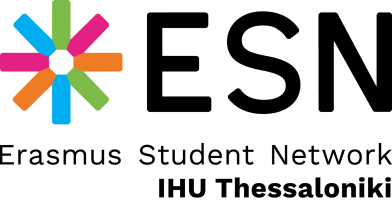 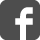 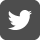 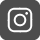 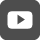 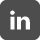 